Español 2  -  Trabajo de estante del vocabulario 3.1  -   el cuerpo  -  Cartas #1(Shelfwork For The Lesson On Vocabulary 3.1  -  The Body   -  Cardsort #1)Empareja las siguientes palabras y frases con las palabras correctas en español. (Match the following words and phrases with the correct words in Spanish.)Español 2  -  Trabajo de estante del vocabulario 3.1  -   el cuerpo  -  Cartas #2(Shelfwork For The Lesson On Vocabulary 3.1  -  The Body   -  Cardsort #2)Empareja las siguientes palabras y frases con las palabras correctas en español. (Match the following words and phrases with the correct words in Spanish.)Español 2  -  Trabajo de estante del vocabulario 3.1  -   el cuerpo  -  Cartas #3(Shelfwork For The Lesson On Vocabulary 3.1  -  The Body   -  Cardsort #3)Empareja las siguientes palabras y frases con las palabras correctas en español. (Match the following words and phrases with the correct words in Spanish.)Español 2  -  Trabajo de estante del vocabulario 3.1  -   el cuerpo  -  Cartas #4(Shelfwork For The Lesson On Vocabulary 3.1  -  The Body   -  Cardsort #4)Empareja las siguientes preguntas con las respuestas correctas en español. (Match the following questions and answers in Spanish.)Español 2  -  Trabajo de estante del vocabulario 3.1  -   el cuerpo  -  Cartas #5(Shelfwork For The Lesson On Vocabulary 3.1  -  The Body   -  Cardsort #5)Empareja las siguientes imágenes con las palabras correctas en español. (Match the following images with the correct words in Spanish.)Español 2  -  Trabajo de estante del vocabulario 3.1  -   el cuerpo  -  Lucha libre(Shelfwork For The Lesson On Vocabulary 3.1  -  The Body   -  Lucha Libre)Jugar lucha libre contra otra persona en la mesa baja: (Play lucha libre with another person at the low table:)Para empezar, contar en español “1, 2, 3, 4, 5…¡Voy a ganar!” (To start, count in Spanish “uno, dos, tres, cuatro, cinco…¡Voy a ganar!”)La primera persona que quita la máscara a la otra gana. (The first person to take the mask off the other wins.)El que gana grita: “¡Gané!” (The winner shouts: “¡Gané!”)El que pierde murmura: “Perdí…” (The loser murmurs: “Perdí…”)Español 2  -  Trabajo de estante del vocabulario 3.1  -   el cuerpo  -  Lucha libre(Shelfwork For The Lesson On Vocabulary 3.1  -  The Body   -  Lucha Libre)Jugar lucha libre contra otra persona en la mesa baja: (Play lucha libre with another person at the low table:)Para empezar, contar en español “1, 2, 3, 4, 5…¡Voy a ganar!” (To start, count in Spanish “uno, dos, tres, cuatro, cinco…¡Voy a ganar!”)La primera persona que quita la máscara a la otra gana. (The first person to take the mask off the other wins.)El que gana grita: “¡Gané!” (The winner shouts: “¡Gané!”)El que pierde murmura: “Perdí…” (The loser murmurs: “Perdí…”)Español 2  -  Trabajo de estante del vocabulario 3.1  -   el cuerpo  -  Papel, piedra, tijeras(Shelfwork For The Lesson On Vocabulary 3.1  -  The Body   -  Rock, Paper, Scissors)Jugar Papel, piedra, o tijeras con una o dos personas; tienen que jugarlo nueve rondas. Para jugar todos dicen: “uno, dos, tres..” y después la cosa que van a emplear, por ejemplo: “Uno, dos, tres, ¡piedra!” El que gana tiene que decir “¡Piedra vence a tijeras!”, por ejemplo. Si es un empate, digan “¡Empate!” (Play Rock, Paper, Scissors with one or two other people; you have to play it 9 rounds. To play, everybody says: “uno, dos, tres..” and then they say the thing they are employing, for example: “Uno, dos, tres, ¡piedra!” The person who wins has to say: “¡Piedra vence a tijeras!”, for example. If it’s a tie say “¡Empate!”)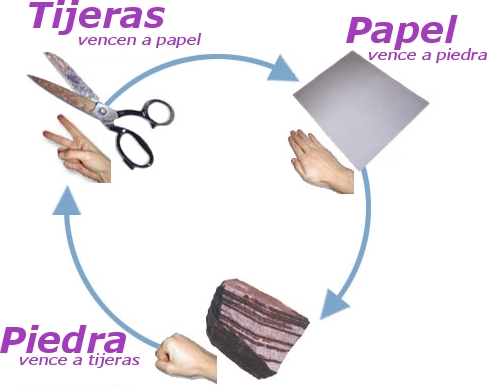 Español 2  -  Trabajo de estante del vocabulario 3.1  -   el cuerpo  -  Dibujar #1(Shelfwork For The Lesson On Vocabulary 3.1  -  The Body   -  Draw #1)Dibuja siete de las siguientes cosas y escribe las palabras de las cosas en español al lado de las cosas. (Draw 7 of the following things and write the Spanish words for the things next to the things.)Español 2  -  Trabajo de estante del vocabulario 3.1  -   el cuerpo  -  Dibujar #1(Shelfwork For The Lesson On Vocabulary 3.1  -  The Body   -  Draw #1)Dibuja siete de las siguientes cosas y escribe las palabras de las cosas en español al lado de las cosas. (Draw 7 of the following things and write the Spanish words for the things next to the things.)Español 2  -  Trabajo de estante del vocabulario 3.1  -   el cuerpo  -  Dibujar #1(Shelfwork For The Lesson On Vocabulary 3.1  -  The Body   -  Draw #1)Dibuja siete de las siguientes cosas y escribe las palabras de las cosas en español al lado de las cosas. (Draw 7 of the following things and write the Spanish words for the things next to the things.)Español 2  -  Trabajo de estante del vocabulario 3.1  -   el cuerpo  -  Bingo(Shelfwork For The Lesson On Vocabulary 3.1  -  The Body   -  Bingo)Jugar Bingo con dos, tres, o cuatro otras personas. Necesitan un líder que dirá las palabras en inglés en voz alta en orden aleatorio. Los jugadores van a escribir 24 de las palabras de esta lista en español en el cartón. El 1º jugador que marca cinco palabras con una X, sean horizontales, verticales, o diagonales, gana y se convierte en la mejor persona en el grupo y en toda la clase. (Play Bingo with two, three, or four other people. You need a leader who will say the words in English out loud in a random order. The players will write 24 words from the following list in Spanish on their board. The 1st player to X out five words, either horizontally, vertically, or diagonally, wins and becomes the best person in the group and in the whole class.)Español 2  -  Trabajo de estante del vocabulario 3.1  -   el cuerpo  -  Ahorcado(Shelfwork For The Lesson On Vocabulary 3.1  -  The Body   -  Hangman)Jugar Ahorcado con las palabras de este vocabulario que necesites practicar, con una, dos, o tres otras personas. Todos tienen que preguntar por lo menos tres palabras y también adivinar por lo menos tres palabras. Tienen que decir las letras en español. Si necesitas una mini lección sobre cómo se juega, pídesela a don Andrés. (Play Hangman with whichever words from this vocabulary that you need to practice, with 1, 2, or 3 other people. Everybody has to ask at least 3 words and guess at least 3 words. You have to say the letters out loud in Spanish. If you need a mini lesson on how to play, ask don Andrés for one.)Español 2  -  Trabajo de estante del vocabulario 3.1  -   el cuerpo  -  Ahorcado(Shelfwork For The Lesson On Vocabulary 3.1  -  The Body   -  Hangman)Jugar Ahorcado con las palabras de este vocabulario que necesites practicar, con una, dos, o tres otras personas. Todos tienen que preguntar por lo menos tres palabras y también adivinar por lo menos tres palabras. Tienen que decir las letras en español. Si necesitas una mini lección sobre cómo se juega, pídesela a don Andrés. (Play Hangman with whichever words from this vocabulary that you need to practice, with 1, 2, or 3 other people. Everybody has to ask at least 3 words and guess at least 3 words. You have to say the letters out loud in Spanish. If you need a mini lesson on how to play, ask don Andrés for one.)Español 2  -  Trabajo de estante del vocabulario 3.1  -   el cuerpo  -  Cantar(Shelfwork For The Lesson On Vocabulary 3.1  -  The Body   -  Sing)En grupos de dos o menos, canta y graba (con la grabadora pequeña que tiene don Andrés) una de estas opciones:toda la letra de una canción en español que te gusta una canción que tú escribes en español con este vocabulariouna canción originalmente en inglés pero cuya letra encontraste traducida al español (nunca puedes usar google translate) (In groups of two or fewer, sing and record [with the little recorder that don Andrés has] one of these options:all the lyrics to a song in Spanish that you likea song in Spanish that you write using this vocabularya song originally in English but whose lyrics you found translated into Spanish [you can never use google translate])Español 2  -  Trabajo de estante del vocabulario 3.1  -   el cuerpo  -  Cantar(Shelfwork For The Lesson On Vocabulary 3.1  -  The Body   -  Sing)En grupos de dos o menos, canta y graba (con la grabadora pequeña que tiene don Andrés) una de estas opciones:toda la letra de una canción en español que te gusta una canción que tú escribes en español con este vocabulariouna canción originalmente en inglés pero cuya letra encontraste traducida al español (nunca puedes usar google translate) (In groups of two or fewer, sing and record [with the little recorder that don Andrés has] one of these options:all the lyrics to a song in Spanish that you likea song in Spanish that you write using this vocabularya song originally in English but whose lyrics you found translated into Spanish [you can never use google translate])Español 2  -  Trabajo de estante del vocabulario 3.1  -   el cuerpo  -  Dibujar #2(Shelfwork For The Lesson On Vocabulary 3.1  -  The Body   -  Draw #2)Dibujar y escribir las siguientes partes del cuerpo en la imagen. (Draw and label the following body parts on the image.)Español 2  -  Trabajo de estante del vocabulario 3.1  -   el cuerpo  -  Sujetar en la cabeza(Shelfwork For The Lesson On Vocabulary 3.1  -  The Body   -  Pin To The Head)Sujetar las palabras en español en el lugar correcto en la cabeza en la mesa baja. (Attach the Spanish words in the correct place on the head on the low table.)Español 2  -  Trabajo de estante del vocabulario 3.1  -   el cuerpo  -  Sujetar en la cabeza(Shelfwork For The Lesson On Vocabulary 3.1  -  The Body   -  Pin To The Head)Sujetar las palabras en español en el lugar correcto en la cabeza en la mesa baja. (Attach the Spanish words in the correct place on the head on the low table.)Español 2  -  Trabajo de estante del vocabulario 3.1  -   el cuerpo  -  Sujetar en la cabeza(Shelfwork For The Lesson On Vocabulary 3.1  -  The Body   -  Pin To The Head)Sujetar las palabras en español en el lugar correcto en la cabeza en la mesa baja. (Attach the Spanish words in the correct place on the head on the low table.)Español 2  -  Trabajo de estante del vocabulario 3.1  -   el cuerpo  -  Quizlet(Shelfwork For The Lesson On Vocabulary 3.1  -  The Body   -  Quizlet)Usando Quizlet, crea cartas educativas en inglés y español de todas las palabras de las secciones de vocabulario menos las preguntas en los apuntes; luego márcalo en la hoja. (Using Quizlet, create flashcards in English and Spanish of all the words in the vocabulary sections of the notes except the questions; then check it off on the sheet.)Español 2  -  Trabajo de estante del vocabulario 3.1  -   el cuerpo  -  Quizlet(Shelfwork For The Lesson On Vocabulary 3.1  -  The Body   -  Quizlet)Usando Quizlet, crea cartas educativas en inglés y español de todas las palabras de las secciones de vocabulario menos las preguntas en los apuntes; luego márcalo en la hoja. (Using Quizlet, create flashcards in English and Spanish of all the words in the vocabulary sections of the notes except the questions; then check it off on the sheet.)Español 2  -  Trabajo de estante del vocabulario 3.1  -   el cuerpo  -  Quizlet(Shelfwork For The Lesson On Vocabulary 3.1  -  The Body   -  Quizlet)Usando Quizlet, crea cartas educativas en inglés y español de todas las palabras de las secciones de vocabulario menos las preguntas en los apuntes; luego márcalo en la hoja. (Using Quizlet, create flashcards in English and Spanish of all the words in the vocabulary sections of the notes except the questions; then check it off on the sheet.)Español 2  -  Trabajo de estante del vocabulario 3.1  -   el cuerpo  -  Crucigrama #1(Shelfwork For The Lesson On Vocabulary 3.1  -  The Body   -  Crossword #1)Hacer este crucigrama sobre las partes del cuerpo. (Do this crossword on body parts.)Español 2  -  Trabajo de estante del vocabulario 3.1  -   el cuerpo  -  Crucigrama #2(Shelfwork For The Lesson On Vocabulary 3.1  -  The Body   -  Crossword #2)Hacer este crucigrama sobre lo que haces con tu cuerpo. (Do this crossword on things you do to your body.)Español 2  -  Trabajo de estante del vocabulario 3.1  -   el cuerpo  -  Traducir(Shelfwork For The Lesson On Vocabulary 3.1  -  The Body   -  Translate)Escribe y traduce todos los mensajes de los 4 paquetes de cigarrillos que están en la mesa baja (hay 7 en total). (Write and translate all the messages on the 4 cigarette packs on the low table [there are 7 total].)Español 2  -  Trabajo de estante del vocabulario 3.1  -   el cuerpo  -  Traducir(Shelfwork For The Lesson On Vocabulary 3.1  -  The Body   -  Translate)Escribe y traduce todos los mensajes de los 4 paquetes de cigarrillos que están en la mesa baja (hay 7 en total). (Write and translate all the messages on the 4 cigarette packs on the low table [there are 7 total].)Español 2  -  Trabajo de estante del vocabulario 3.1  -   el cuerpo  -  Símbolos de gramática(Shelfwork For The Lesson On Vocabulary 3.1  -  The Body   -  Grammar Symbols)Dibujar y colorear el símbolo de gramática correcto encima de las palabras de estas oraciones. (Draw and color the correct grammar symbol over the words in these sentences.)¿Dónde   está    mi    cuerpo?   Nadie    sabe…¿María   se    perdió   el    brazo,   el   codo,   la   oreja,   el pulmón,   y  la cara? Caramba…Si    tuvieras    más    dedos    del   pie, ¿qué    harías?Español 2  -  Trabajo de estante del vocabulario 3.1  -   el cuerpo  -  Símbolos de gramática(Shelfwork For The Lesson On Vocabulary 3.1  -  The Body   -  Grammar Symbols)Dibujar y colorear el símbolo de gramática correcto encima de las palabras de estas oraciones. (Draw and color the correct grammar symbol over the words in these sentences.)¿Dónde   está    mi    cuerpo?   Nadie    sabe…¿María   se    perdió   el    brazo,   el   codo,   la   oreja,   el pulmón,   y  la cara? Caramba…Si    tuvieras    más    dedos    del   pie, ¿qué    harías?Español 2  -  Trabajo de estante del vocabulario 3.1  -   el cuerpo  -  Conjugar #1(Shelfwork For The Lesson On Vocabulary 3.1  -  The Body   -  Conjugate #1)Escribir las formas correctas de los siguientes verbos en español. (Write the correct forms of the following verbs in Spanish.) Español 2  -  Trabajo de estante del vocabulario 3.1  -   el cuerpo  -  Conjugar #2(Shelfwork For The Lesson On Vocabulary 3.1  -  The Body   -  Conjugate #2)Escribir las formas correctas de los siguientes verbos en español. (Write the correct forms of the following verbs in Spanish.)Español 2  -  Trabajo de estante del vocabulario 3.1  -   el cuerpo  -  Conjugar en la computadora(Shelfwork For The Lesson On Vocabulary 3.1  -  The Body   -  Conjugate On The Computer)Ve a la página es.conjug.com; conjuga los siguientes verbos por lo menos 23 veces: (Go to the site es.conjug.com; conjugate the following verbs at least 23 times:)ponersebañarseducharseafeitarseestarEspañol 2  -  Trabajo de estante del vocabulario 3.1  -   el cuerpo  -  Conjugar en la computadora(Shelfwork For The Lesson On Vocabulary 3.1  -  The Body   -  Conjugate On The Computer)Ve a la página es.conjug.com; conjuga los siguientes verbos por lo menos 23 veces: (Go to the site es.conjug.com; conjugate the following verbs at least 23 times:)ponersebañarseducharseafeitarseestarEspañol 2  -  Trabajo de estante del vocabulario 3.1  -   el cuerpo  -  Conjugar en la computadora(Shelfwork For The Lesson On Vocabulary 3.1  -  The Body   -  Conjugate On The Computer)Ve a la página es.conjug.com; conjuga los siguientes verbos por lo menos 23 veces: (Go to the site es.conjug.com; conjugate the following verbs at least 23 times:)ponersebañarseducharseafeitarseestarEspañol 2  -  Trabajo de estante del vocabulario 3.1  -   el cuerpo  -  Actividad auditiva #1(Shelfwork For The Lesson On Vocabulary 3.1  -  The Body   -  Listening Activity #1)Mira este anuncio absurdo y escribe las palabras que faltan. (Watch this absurd commercial and write the missing words.)https://bit.ly/2BVDCSyEspañol 2  -  Trabajo de estante del vocabulario 3.1  -   el cuerpo  -  Actividad auditiva #1(Shelfwork For The Lesson On Vocabulary 3.1  -  The Body   -  Listening Activity #1)Mira este anuncio absurdo y escribe las palabras que faltan. (Watch this absurd commercial and write the missing words.)https://bit.ly/2BVDCSyEspañol 2  -  Trabajo de estante del vocabulario 3.1  -   el cuerpo  -  Actividad auditiva #2(Shelfwork For The Lesson On Vocabulary 3.1  -  The Body   -  Listening Activity #2)Mira este video y contesta las preguntas en español. (Watch this video and answer the questions in Spanish.)tinyurl.com/ycazk85o¿Cuáles (What) son (are) las cinco partes de la cabeza que mencionan (that they mention) en el video?¿Qué nos permite (allows us) abrir (open) y cerrar (close) los ojos?¿Cómo se llaman (What’s the name of) los pelos alrededor de (around) los ojos?¿Cómo se llaman (What’s the name of) el conjunto de (the group of) pelos por encima de (above) los ojos?¿Con (With) qué puedes oler (smell)?¿Dónde están (Where are) la lengua, los dientes, y los labios?¿Tienes (You have) treinta y dos de qué en la boca?¿Qué protege (protects) tu cabeza para que (so that) no se enfríe (it doesn’t get cold)?¿Qué cuatro partes del cuerpo se encuentran (are found) en el tronco (core)?¿Qué parte une (connects) el tronco con la cabeza?¿Qué parte está (is) detrás del (behind) pecho y el abdomen?¿Qué une el tronco con el brazo?¿Qué cinco partes del cuerpo están en el brazo?¿Con qué parte puedes doblar (bend) el brazo?¿Cómo se dice “thumb” en español?¿Cuáles son las cuatro partes de la pierna?¿Con qué parte puedes doblar (bend) la pierna?¿Qué une la pierna con el pie?¿Qué nos ayuda (helps us) para mantener (maintain) el equilibrio (balance) para andar (walk)?Español 2  -  Trabajo de estante del vocabulario 3.1  -   el cuerpo  -  Canción #1(Shelfwork For The Lesson On Vocabulary 3.1  -  The Body   -  Song #1)Escucha esta canción y escribe las palabras que faltan. (Listen to this song and write the missing words.)Grupo: La Plaza SésamoPaís: no séGénero: la música educativa para niñosbit.ly/2zOYmKqEspañol 2  -  Trabajo de estante del vocabulario 3.1  -   el cuerpo  -  Canción #1(Shelfwork For The Lesson On Vocabulary 3.1  -  The Body   -  Song #1)Grupo: La Plaza SésamoPaís: no séGénero: la música educativa para niñosControlEspañol 2  -  Trabajo de estante del vocabulario 3.1  -   el cuerpo  -  Canción #2(Shelfwork For The Lesson On Vocabulary 3.1  -  The Body   -  Song #2)Grupo: Alkilados  -  Mona LisaPaís: ColombiaGénero: Pop urbanobit.ly/1pPQgXGEspañol 2  -  Trabajo de estante del vocabulario 3.1  -   el cuerpo  -  Grabar respuestas(Shelfwork For The Lesson On Vocabulary 3.1  -  The Body   -  Record Answers)Grabarte contestando estas preguntas en español. (Record yourself answering these questions in Spanish.)Español 2  -  Trabajo de estante del vocabulario 3.1  -   el cuerpo  -  Grabar preguntas(Shelfwork For The Lesson On Vocabulary 3.1  -  The Body   -  Record Questions)Grabarte preguntando preguntas para estas respuestas en español. (Record yourself asking questions for these answers in Spanish.)Español 2  -  Trabajo de estante del vocabulario 3.1  -   el cuerpo  -  Cuento de Juan(Shelfwork For The Lesson On Vocabulary 3.1  -  The Body   -  Juan Story)Lee el siguiente cuento y contesta las preguntas que siguen en español. (Read the following story and answer the questions after in Spanish.)Un día Juan se despertó un pie. Es cierto: era un pie. Bastante grande. En la cama. (One day Juan woke up as a foot. That’s right: a foot. A pretty big one. In bed.)“¡¡¿¿Argghh??!!” gritó Juan, “¿¡Qué ha pasado!? ¿¿¡¡Por qué soy un pie!!?? ¡¡¡¿¿¿Dónde está el resto de mi cuerpo???!!!” (“Argghh??!!” shouted Juan, “What happened!? Why am I a foot!!?? Where’s the rest of my body???!!!”)De repente apareció en medio de su dormitorio una nariz enorme, una oreja enorme, y un ojo enorme. Y también un meñique del pie, no tan enorme. (Suddenly in the middle of his room appeared an enormous nose, an enormous ear, and an enormous eye. And also a pinky toe, not as enormous.)“Uggghhhhh…” dijo la Nariz, “Deja de gritar y llorar imbécil, que me duelen los oídos…” (“Uggghhhhh…” said the Nose, “Stop shouting and crying moron, you’re hurting my ears…”)“Eh…pero no tienes orejas…” le respondió la Oreja. (“Uh…you don’t have ears…” the Ear said to him.)“Vale, ¿pero estamos de acuerdo de que este niño es sumamente fastidioso y merece varias consecuencias? ¿Verdad que sí?” (“OK, but do we agree that this kid is incredibly annoying and deserves several consequences? Am I right?”)“Claro,” respondió la Oreja. (“Of course,” responded the Ear.)“Que ssssssssíííííííííí…” contestó el Ojo. (“Yesssssssssssssssssssssssssssssssssss…” answered the Eye.)“¡¿Consecuencias?! Pero, ¿¿¡¡Por qué!!?? Y, a propósito, ¿por qué habla así tan raro este Ojo?” preguntó Juan. (“Consequences?! But, Why!!?? And, by the way, why does the Eye talk so weird?”)“¿Yyyyoooooo? Yyyyyyyyyyyyyyooooooooooooo nooooooooooooooo haaaaabloooooooooooooooo raaaaaaaaaaarooooooooooooo…” se defendió el Ojo. (“Meeeeeeeeee? Iiiiiiiiiiiiiiiiiiiiiiiiiiiiiii doooooooooooooonnn’ttt taaaaaaaaaaaaaaallllk weeeeeeeeeeeeeiiiiiiiiiiirdddd…” said the Eye, defending himself.)“Pero, ¿es que nunca has oído a un ojo hablar? Eres más imbécil de lo que pensaba,” dijo la Nariz, “Mira, imbecilito imbecílico imbecilista; te has convertido en pie por una razón: para que aprendas una lección.” (So, have you never heard an eye talk? You’re dumber than I thought,” said the Nose, “Look, duncy duncily dunce, you’ve turned into a foot for a reason: so you can learn a lesson.”)“¿Qué lección? Yo no necesito ninguna lección. Yo no necesito nada. Nunca. En ninguna parte. Jamás. Junca. Jada. No jecesito jada junca en jinguna jarte.” (“What lesson? I don’t need no lesson. I don’t need nothing. Never. Nowhere. Nerver. Nerthing nerver nerwhere.”)“Bien dicho. Pues, por esto venimos: nos enteramos de que aprecias sólo unas dos o tres partes de tu cuerpo en detrimento del resto. Específicamente, sólo usas tus dedos de las manos y los ojos. A veces las orejas, pero casi nunca,” le informó la Nariz. (“Well said. So, that’s why we came. We found out that you only appreciate 2 or 3 body parts to the detriment of the rest. Specifically, you only use your fingers and eyes. Sometimes your ears, but almost never,” the Nose informed him.)“¡¡Mentiras!!” gritó Juan, “¡Yo uso todo mi cuerpo! Pues, creo que lo uso…” (“Lies!!” shouted Juan, “I use my whole body! Well, I think I use it…”)“Cálmate, tonto,” le dijo la Oreja, “Sabemos lo que haces todos los días. Y lo que haces todo el día todos los días sólo requiere el uso de los ojos y los dedos. Y casi nunca las orejas.” (“Calm down fool,” the Ear said,” We know what you do every day. And what you do all day every day only requires the use of your eyes and fingers. And almost never your ears.”)“Sssssssssssssííííííííííííííííííííííííííííí,” añadió el Ojo, “Ssssssssssssssaaaaaaaaabbbeeeemooooooosssss queeeeeeeeeeee tu úúúúnicaaaaaaaaaaaa aaaaaaaaaaaaaactividaaaaaaaaaaaaaad eesssssssss miraaaaaaaaaaaaar tuuuuuu ceeeelulaaaaaaaaaaaar…” (“Yessssssssssssssssssssssssssssssssss,” added the Eye, “Weeeeeeeeeeeeeeeeeeeeeeeeeeeeeeeeeeee knooooooooooowwwwwwwwwwwwwwww thaaaaaaaat your oooooooooooonlyyyyyyyyyy aaaaaaactiiivityyyyyyyyyyy iiiiiiiissssssssssssss looookiiiingggggggg aaaaaatttt yooooour ceeeeeeeeelllllll phooooooooooone…”)“Yo no uso mi celular,” replicó Juan, usando su celular mientras lo decía. (“I don’t use my cell phone,” replied Juan, using his cellphone while saying it.)“Basta; consecuencia número 1: este bobo pierde el uso de los ojos,” dijo bruscamente la Nariz. (“Enough; consequence number 1: this fool loses the use of his eyes,” said the Nose brusquely.)“Pero, ¡¡¡noooooo!!! ¡¡¡¡Necesito mis ojos!!!! ¡¡¿¿Cómo puedo usar los medios sociales??!!” gritó Juan. (“But nooooo!!! I need my eyes!!!! How can I do social media??!!” shouted Juan.)“Exxxaaaaaactooooooo,” dijo el Ojo. (“Exaaaaaaaaaaaaaaaacccttllllllllllllllllyyyyyy,” said the Eye.)“Y la segunda,” agregó la Nariz, “Pierde el uso de los dedos.” (“And the second,” added the Nose, “He loses the use of his fingers.”)“¡¿¡¿Arrghh?!?!” gritó Juan, “¿¿¿¡¡¡Cómo puedo textear!!!???” (“Arrghh?!?!” shouted Juan, “How can I text!!!???”)“Claaaaaaroooooooo,” dijo el Ojo. (“Yeeeeeeeeeeeeppppp,” said the Eye.)“¡Esto no es justo! ¡¡Ustedes son injustos!! ¡¡¡Todas estas consecuencias son injustas!!!” gritó Juan. (“This isn’t fair! You all aren’t fair!! All these consequences aren’t fair!!!” shouted Juan.)De repente, y de ninguna manera relacionada con las consecuencias y las partes del cuerpo en el dormitorio de Juan, una roca enorme se cayó encima de la casa de Juan, aplastando a todos. (Suddenly, and in no way related to the consequences and the body parts in Juan’s bedroom, a huge boulder fell on Juan’s house, smashing everybody.) ¡Pobre Juan! (Poor Juan!)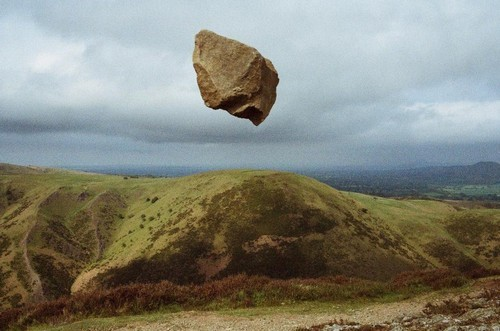 Contesta estas preguntas en español. (Answer these questions in Spanish.)¿Qué era Juan cuando se despertó esta mañana? (What was Juan when he woke up that morning?)¿Qué cuatro partes del cuerpo aparecen en su cuarto? (What four body parts appear in his room?)¿Cómo habla el Ojo? (How does the Eye talk?)¿Cuáles son las dos partes del cuerpo que usa Juan casi exclusivamente? (What two body parts does Juan use exclusively?)¿Cuál es la única actividad que hace Juan en su vida? (What is the only activity that Juan does in his life?)¿Cuál es su primera consecuencia? (What is his first consequence?)¿Cuál es la queja de Juan a esta consecuencia? (What is Juan’s complaint to this consequence?)¿Cuál es su segunda consecuencia? (What is his second consequence?)¿Cuál es la queja de Juan a esta consecuencia? (What is Juan’s complaint to this consequence?)¿Qué pasa al final? (What happens in the end?)Español 2  -  Trabajo de estante del vocabulario 3.1  -   el cuerpo  -  Lectura(Shelfwork For The Lesson On Vocabulary 3.1  -  The Body   -  Reading)Lee el siguiente artículo y contesta las preguntas que siguen en español. (Read the following article and answer the questions after in Spanish.)10 curiosidades sobre el cuerpo humano 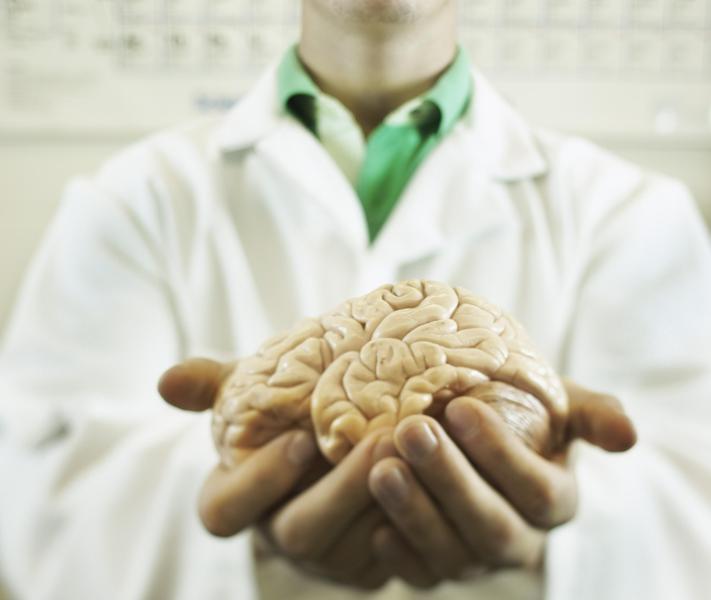 1. El cerebroEl cerebro es una de las partes más importantes del cuerpo humano y se encarga de controlar prácticamente todo. Tiene un peso promedio de algo más de 1,5 kg y tiene una gran particularidad: no siente dolor. Los impulsos nerviosos en el cerebro y más precisamente en el sistema nervioso central, viajan a una increíble velocidad de 170 millas por hora, unos 274 km/h. Mientras trabaja utiliza la misma cantidad de energía que una lamparilla de 10 watts de potencia y en él, es posible guardar 5 veces la información que existe en la Enciclopedia Británica. 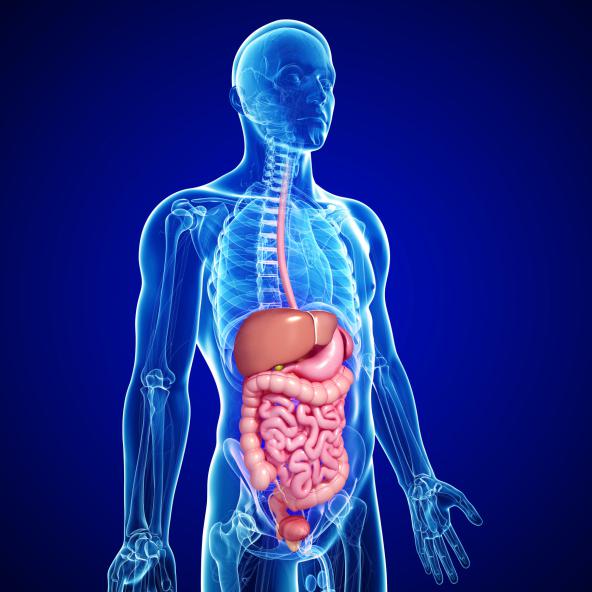 6. Órganos internosLos órganos internos del cuerpo humano tienen capacidades realmente sorprendentes. Por ejemplo, el hecho de que los ácidos estomacales de nuestro estómago sean capaces de desintegrar una cuchilla de metal, que el área de la superficie pulmonar (con sus cientos de miles de ramificaciones bronquiales) es exactamente igual a la de una cancha de tenis, o que el corazón humano sea capaz de ejercer tanta presión en la sangre como para expulsar un chorro de sangre a más de 9 metros de distancia, es innegable fascinante.Hablando de distancias, ¿sabes cuál es el órgano de mayor longitud? El intestino delgado, mide algo más de 3 metros mientras la persona está viva. Al morir se expande y puede alcanzar 7 o hasta 8 metros de largo.8. Enfermedades, daños y muerteExisten todo tipo de enfermedades curiosas, que van desde trastornos mentales en los que la persona entre un sin número de cosas cree que ha muerto o que es un zombi (como la ilusión de Cotard) a desajustes en el cuerpo que hasta pueden hacer que una persona sea insensible al dolor físico.Pero quizás los datos más interesantes y a la vez aterradores que pueden entrar en este punto son el hecho de que en una decapitación, una cabeza humana se mantiene consciente entre 15 y 20 segundos después de ser arrancada del cuerpo y el otro, es que cuando el cuerpo muere, instantáneamente pierde exactamente 21 gramos. Los más supersticiosos dicen que se trata de la evidencia del alma, pero por supuesto, tiene una explicación lógica y es que el cuerpo básicamente se desinfla y libera todo el aire.Contesta estas preguntas en español. (Answer these questions in Spanish.)Escribe todas las palabras que no sabes en inglés en la hoja; sí, todas. (Write all the words you don’t know on this sheet in English; that’s right, all of them.)¿Cuánto pesa el cerebro?¿El cerebro siente el dolor, sí o no?¿Cuál es la velocidad de los impulsos nerviosos?¿Cuánta información puede guardar el cerebro comparado con una enciclopedia?¿Qué puede desintegrar los ácidos estomacales?¿La superficie de qué órgano mide igual que la de una cancha de tenis?¿Cuánto crece la longitud del intestino delgado cuando te mueres?¿Qué crees si padeces la ilusión de Cotard?¿Por cuánto tiempo te quedas consciente después de ser decapitado?¿Por qué pierdes 21 gramos cuando te mueres?Español 2  -  Trabajo de estante del vocabulario 3.1  -   el cuerpo  -  Ensayo(Shelfwork For The Lesson On Vocabulary 3.1  -  The Body   -  Essay)Escribe un ensayo en español sobre tu vida y tus opiniones sobre el cuerpo. (Write an essay in Spanish about your life and your opinions about the human body.)Escribe esto a doble espacio. (Write this double-spaced.)Escribe por lo menos 100 palabras. (Write at least 100 words.)Escribe por lo menos 5 frases transicionales. (Write at least 5 transitional phrases.)Incluye por lo menos todos estos detalles, pero puedes añadir más. (Include all these details, but you can also add more.)Describe yourself.Describe what you like and don’t like.Describe your family.Describe your use of and opinions on technology.Describe what you want to do when you’re older and where you want to live and why.Describe the most useful and least useful body parts and say why.Describe what you do to get ready in the morning.Describe your opinion on beards.Español 2  -  Trabajo de estante del vocabulario 3.1  -   el cuerpo  -  Ensayo(Shelfwork For The Lesson On Vocabulary 3.1  -  The Body   -  Essay)Escribe un ensayo en español sobre tu vida y tus opiniones sobre el cuerpo. (Write an essay in Spanish about your life and your opinions about the human body.)Escribe esto a doble espacio. (Write this double-spaced.)Escribe por lo menos 100 palabras. (Write at least 100 words.)Escribe por lo menos 5 frases transicionales. (Write at least 5 transitional phrases.)Incluye por lo menos todos estos detalles, pero puedes añadir más. (Include all these details, but you can also add more.)Describe yourself.Describe what you like and don’t like.Describe your family.Describe your use of and opinions on technology.Describe what you want to do when you’re older and where you want to live and why.Describe the most useful and least useful body parts and say why.Describe what you do to get ready in the morning.Describe your opinion on beards.Español 2  -  Trabajo de estante del vocabulario 3.1  -   el cuerpo  -  Conversación(Shelfwork For The Lesson On Vocabulary 3.1  -  The Body   -  Conversation)Ten una conversación con don Andrés con estas preguntas; usa por lo menos 5 muletillas. (Have a conversation with don Andrés with these questions; use at least 5 filler words.)Español 2Trabajo de estante del vocabulario 3.1Questions And AnswersPreguntas y respuestasWhat are your three favorite body parts, and why?¿Cuáles son tus tres partes favoritas del cuerpo y por qué?My three favorite body parts are your feet, your hands, and your mind, because they are the most useful.Mis tres partes del cuerpo favoritas son los pies, las manos, y la mente, porque son los más útiles.What is the most important part or your face, and why?¿Cuál es la parte más importante de tu cara, y por qué?The most important part of my face is my eyes, because I see with them.La parte más importante de mi cara son mis ojos, porque veo con ellos.What is your least necessary body part, and why?¿Cuál es la parte menos necesaria de tu cuerpo, y por qué?The least necessary part of your body is your hair, because you can be happy without it.La parte menos necesaria del cuerpo es el pelo, porque puedes ser feliz sin él.Beards: yes or no, and why?Las barbas: ¿sí o no y por qué?No, because it’s harder to eat food with them.No, porque es más difícil comer con ellas.What do you do to get ready in the morning, and why?¿Qué haces para arreglarte por la mañana, y por qué?I shave and use a hairdryer. And I put on shoes.Yo me afeito y uso un secador. Y me pongo los zapatos.Do you like to put on makeup or not, and why?¿Te gusta maquillarte o no, y por qué?I like to put on makeup because it’s fun.Me gusta maquillarme porque es divertido.How many times a day do you brush your teeth, and why?¿Cuántas veces al día te cepillas los dientes, y por qué?I brush my teeth once a day because I’m a dirty person.Me cepillo los dientes una vez al día porque soy una persona sucia.Do you brush your hair or not, and why?¿Te cepillas el pelo o no, y por qué?I don’t brush my hair because I’m lazy.No me cepillo el pelo porque soy perezoso.If you had to choose between not using deodorant or not using toothpaste for two weeks, which would you choose and why?Si tuvieras que escoger entre no usar desodorante o no usar pasta dental por dos semanas, ¿cuál escogerías y por qué?I would choose to not use deodorant, because the other thing is disgusting.Yo escogería no usar desodorante, porque la otra cosa es asquerosa.The BodyEl cuerpotoenailla uña del dedo del pieskinla pielboneel huesobloodla sangrehairel pelotoeel dedo del piefootel pieankleel tobillocalfla pantorrillakneela rodillathighel muslolegla piernahipslas caderasbutt / bottomlas nalgas  /  el traserostomachel estómagochestel pechobackla espaldashoulderel hombroarmel brazoelbowel codoforearmel antebrazowristla muñecahandla manofistel puñofingerel dedoknuckleel nudilloneckel cuelloheadla cabezaskullel cráneoskeletonel esqueletoearla oreja / el oídofacela caracheekla mejillachinla barbillaeyeslos ojoseyelasheslas pestañaseyebrowslas cejasnosela narizmouthla bocalipslos labiosmoustacheel bigotebeardla barbasideburnslas patillaswrinkleslas arrugasmoleel lunarpimpleel granoteethlos dientestonguela lenguauvulala úvulathroatla gargantalungslos pulmonesheartel corazónbrainel cerebromindla menteStuff You Do To YourselfCosas que te haces a ti mismoto put onponerseto wash yourselflavarseto take a bathbañarseto take a showerducharseto brush your teethcepillarse los dientesto brush your haircepillarse el peloto comb your hairpeinarseto shaveafeitarsehygiene la higieneproducts los productosshampooel champúsoapel jabóndeodorantel desodoranteperfumeel perfumelotionla lociónmakeupel maquillajetoothpastela pasta dentaltoothbrushel cepillo de dienteshairbrushel cepillo para el pelocombel peinetowella toallahair dryerel secador de pelorazorla maquinilla de afeitarclean limpiodirtysucioPreguntasRespuestas¿Cuáles son tus tres partes favoritas del cuerpo y por qué?Mis tres partes del cuerpo favoritas son los pies, las manos, y la mente, porque son los más útiles.¿Cuál es la parte más importante de tu cara, y por qué?La parte más importante de mi cara son mis ojos, porque veo con ellos.¿Cuál es la parte menos necesaria de tu cuerpo, y por qué?La parte menos necesaria del cuerpo es el pelo, porque puedes ser feliz sin él.Las barbas: ¿sí o no y por qué?No, porque es más difícil comer con ellas.¿Qué haces para arreglarte por la mañana, y por qué?Yo me afeito y uso un secador. Y me pongo los zapatos.¿Te gusta maquillarte o no, y por qué?Me gusta maquillarme porque es divertido.¿Cuántas veces al día te cepillas los dientes, y por qué?Me cepillo los dientes una vez al día porque soy una persona sucia.¿Te cepillas el pelo o no, y por qué?No me cepillo el pelo porque soy perezoso.Si tuvieras que escoger entre no usar desodorante o no usar pasta dental por dos semanas, ¿cuál escogerías y por qué?Yo escogería no usar desodorante, porque la otra cosa es asquerosa.la rodillala barbalos dientesla piernala espaldala bocael cerebroel puñoel dedo del pielos ojosla mentela orejael codola narizel corazónlos pulmonesla rodillala barbalos dientesla piernala espaldala bocael cerebroel puñoel dedo del pielos ojosla mentela orejael codola narizel corazónlos pulmonesla rodillala barbalos dientesla piernala espaldala bocael cerebroel puñoel dedo del pielos ojosla mentela orejael codola narizel corazónlos pulmonesThe BodyEl cuerpotoenailla uña del dedo del pieskinla pielboneel huesobloodla sangrehairel pelotoeel dedo del piefootel pieankleel tobillocalfla pantorrillakneela rodillathighel muslolegla piernahipslas caderasbutt / bottomlas nalgas  /  el traserostomachel estómagochestel pechobackla espaldashoulderel hombroarmel brazoelbowel codoforearmel antebrazowristla muñecahandla manofistel puñofingerel dedoknuckleel nudilloneckel cuelloheadla cabezaskullel cráneoskeletonel esqueletoearla oreja / el oídofacela caracheekla mejillachinla barbillaeyeslos ojoseyelasheslas pestañaseyebrowslas cejasnosela narizmouthla bocalipslos labiosmoustacheel bigotebeardla barbasideburnslas patillaswrinkleslas arrugasmoleel lunarpimpleel granoteethlos dientestonguela lenguauvulala úvulathroatla gargantalungslos pulmonesheartel corazónbrainel cerebromindla mentelos ojoslas orejasla narizel pelola bocael corazónlos pulmoneslas cejaslos dienteslas uñasla barbalas patillasla lenguala menteel pelola orejael ojola pestañala cejael cuellola narizla mejillala barbillala barbael cráneoel cerebrolos dienteslos labiosto put onponer(se)I put on(yo) you put on(tú) you (formal) put onusted he puts onél she puts onella it puts onwe put on(nosotros)  you all put onustedes they put onellos to beestarI am(yo) you  are(tú)you (formal) areustedhe isélshe isellait iswe are(nosotros)you all areustedesthey areellosto brushcepillar(se)I brush(yo) you brush(tú)you (formal) brushustedhe brushesélshe brushesellait brusheswe brush(nosotros)you all brushustedesthey brushellosto take a bathbañar(se)I take a bath(yo) you take a bath(tú)you (formal) take a bathustedhe takes a bathélshe  takes a bathellait  takes a bathwe take a bath(nosotros)you all take a bathustedesthey take a bathellosto shaveafeitar(se)I shave(yo) you shave(tú)you (formal)  shaveustedhe shavesélshe shavesellait shaveswe shave(nosotros)you all shaveustedesthey shaveellosbañarseyo:tú:usted:él:ella:nosotros:ellos:ustedes:ponerseyo:tú:usted:él:ella:nosotros:ellos:ustedes:afeitarseyo:tú:usted:él:ella:nosotros:ellos:ustedes:estaryo:tú:usted:él:ella:nosotros:ellos:ustedes:cepillarseyo:tú:usted:él:ella:nosotros:ellos:ustedes:Cepillo rosado: “Mira, ¿estás viendo lo que estoy viendo?”Cepillo amarillo: “¡No puede ser! Es el cepillo Colgate 360; le dicen el ‘salvabocas’.”Cepillo rosado: “¡Hola Colgate 360! ¿Es cierto que limpias más que sólo los dientes?”Cepillo Colgate: “Sí; yo limpio toda la _____________: _____________, encías, _____________, y _____________.”Cepillo amarillo: “Ay, cuéntanos más…”Cepillo Colgate: “Lo siento chicas, tengo que salvar más _____________.”Cepillo rosado: “Mira, ¿estás viendo lo que estoy viendo?”Cepillo amarillo: “¡No puede ser! Es el cepillo Colgate 360; le dicen el ‘salvabocas’.”Cepillo rosado: “¡Hola Colgate 360! ¿Es cierto que limpias más que sólo los dientes?”Cepillo Colgate: “Sí; yo limpio toda la _____________: _____________, encías, _____________, y _____________.”Cepillo amarillo: “Ay, cuéntanos más…”Cepillo Colgate: “Lo siento chicas, tengo que salvar más _____________.”En la _____________ tengo la _____________,Tengo los _____________ y la _____________.En la _____________ yo tengo _____________ y las _____________ las tengo aquí.Aquí mis _____________, yo doy abrazos.Le doy mi _____________ y le doy mi _____________._____________ a mi hermano y cinco _____________ tengo en la _____________, _____________ con _____________.Y aquí está el _____________, y aquí está el _____________.Y aquí dos _____________, y aquí dos _____________.Y la _____________, y los dos _____________, y las dos _____________, y así está bien._____________ _____________ _____________ y _____________,_____________ dos _____________ y los dos _____________,Y cinco _____________ en _____________ y en _____________,Así amiguitos el _____________ es. X3En la cabeza tengo la boca,Tengo los ojos y la nariz.En la cabeza yo tengo pelo y las orejas las tengo aquí.Aquí mis brazos, yo doy abrazos.Le doy mi brazo y le doy mi mano.Mano a mi hermano y cinco dedos tengo en la mano, mano con mano.Y aquí está el cuello, y aquí está el pecho.Y aquí dos piernas, y aquí dos pies.Y la cabeza, y los dos brazos, y las dos manos, y así está bien.Cabeza cuello brazos y manos,Pecho dos piernas y los dos pies,Y cinco dedos en pies y en manos,Así amiguitos el cuerpo es. X3Bebe hoy me levanté con ganas deVolverte a enamorar, amor.Mi _____________ destaparé,Y aunque suene muy cursi,Para que nunca lo olvidesHoy voy a recordarte que:Me encanta tu sonrisa Mona Lisa.Tiene algo que hipnotiza,Me hechiza.Me encanta tu mirada,Tu _____________ enamorada.Y el sabor de tu _____________Cuando te beso,Cuando te beso.Hey niña bonitaMi cielo mi sol mi brisa,Mi estrella mi princesita,Tienes todo lo que un hombre necesita._____________ de miel,_____________ de luna,Delicia y dulzura en tu _____________ y tu _____________,Y lo mejor de todo BabyEs que eresToda para mí, toda para mí.Pues tú...Tienes algo en tiQue no sé qué me enloquece.Tú…Has despertado en míEl deseo que no desaparece.Contigo descubríQue la solteríaNo es tan genial como parece.Nunca olvides mi vida que...Estribillo, etc.Esto es pura pura pura playaEsto es pura pura pura playaEsto es pura pura pura playaEsto es pura pura pura playa¡Alkiladooos!Verso 1¡Hola!Tú:¿Cuáles son tus tres partes favoritas del cuerpo y por qué?Tú:¿Cuál es la parte más importante de tu cara, y por qué?Tú:¿Cuál es la parte menos necesaria de tu cuerpo, y por qué?Tú:Las barbas: ¿sí o no y por qué?Tú:¿Qué haces para arreglarte por la mañana, y por qué?Tú:¿Te gusta maquillarte o no, y por qué?Tú:¿Cuántas veces al día te cepillas los dientes, y por qué?Tú:¿Te cepillas el pelo o no, y por qué?Tú:¿Cómo se dice “heart” en español?Tú:¿Qué quiere decir “dedo del pie” en inglés?Tú:¿Cómo se deletrea “¿Jorge González? ¡Zarigüeya!” en español?                             Tú:¿En serio?Tú:¿Puedo usar el baño?Tú:Vaya…Tú:¿Adiós?Tú:Tú:¿Hola?Tú:Mis tres partes del cuerpo favoritas son los pies, las manos, y la mente, porque son los más útiles.Tú:La parte más importante de mi cara son mis ojos, porque veo con ellos.Tú:La parte menos necesaria del cuerpo es el pelo, porque puedes ser feliz sin él.Tú:No, porque es más difícil comer con ellas.Tú:Yo me afeito y uso un secador. Y me pongo los zapatos.Tú:Me gusta maquillarme porque es divertido.Tú:Me cepillo los dientes una vez al día porque soy una persona sucia.Tú:No me cepillo el pelo porque soy perezoso.Tú:Se dice “dedo del pie”.Tú:Quiere decir “heart” en inglés.Tú:Se deletrea “jota mayúscula – o – ere – ge – e espacio ge mayúscula – o – ene – zeta – a con acento – ele – e – zeta espacio zeta mayúscula – a – ere – i – ge – u diéresis – e – i griega – a”.Tú:Sí, en serio.                                                                                                                           Tú:No, no puedes usar el baño.Tú:Sí, vaya.Tú:Sí, adiós.¡Hola!¿Cuáles son tus tres partes favoritas del cuerpo y por qué?¿Cuál es la parte menos necesaria de tu cuerpo, y por qué?Las barbas: ¿sí o no y por qué?¿Qué haces para arreglarte por la mañana, y por qué?¿Cuántas veces al día te cepillas los dientes, y por qué?¿Te cepillas el pelo o no, y por qué?Si tuvieras que escoger entre no usar desodorante o no usar pasta dental por dos semanas, ¿cuál escogerías y por qué?¿Dónde está tu rodilla? Di “aquí”.¿Dónde está tu brazo?¿Dónde está tu cabeza?¿Dónde está tu pie?¿Dónde están tus dedos?¿Dónde está tu hombro?¿Dónde están tus ojos?¿Dónde está tu mejilla?¿Dónde está tu oreja?¿Dónde está tu estómago?¿Dónde está tu nariz?¿Dónde está tu corazón?¿Dónde está tu pierna?¿Dónde está tu mano?¿Dónde está tu codo?¿Dónde está tu cuello?¿Dónde está tu espalda?¿Dónde están tus cejas?¿Dónde están tus dientes?¿Dónde está tu lengua?                                                                  ¿Dónde está tu cerebro?¿Puedo usar el baño?Vaya.Eh…chao. / Eh…adiós.